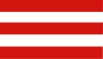 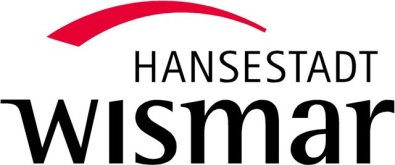 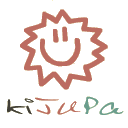 Kinder- und Jugendparlament der Hansestadt WismarPROTOKOLL19.Sitzung des Kinder- und Jugendparlaments der Hansestadt Wismar(Legislaturperiode 2015 bis 2017)Sitzungsteilnehmer*innen:Tagesordnung:TOP 1: BegrüßungTOP 2: ProtokollTOP 3: Neues vom KiJuPa	a)Themen und Projekte	b) Neues zur Wahl	c) Tag der Kinder-und JugendpolitikTOP 4: Workshop auf dem SS „Qualle“TOP 5: Abschlussaktion & OrganisationTOP 6: TermineTOP 7: Sonst noch was?Ingolf begrüßt die Anwesenden. Es folgt eine kurze Vorstellungsrunde der Teilnehmer*innen und des KiJuPa. Nick Ermisch als neues Mitglied stellt sich kurz vor.Das letzte Protokoll vom 22.03.2017 wurde einstimmig angenommen. Das heutige Protokoll schreibt Rebecca. Themen und ProjekteDie Regeln im KiJuPa, die wir uns selbst geben wollen, werden beim nächsten Treffen besprochen. Ingolf übernimmt die Antwort bezüglich des Vernetzungstreffen mit dem Jugendbeirat Sassnitz e.V..Auf Zustimmung stieß die Anfrage von der Bauernscheune, um dort ein Graffiti Projekt durch zu führen. Mabel übernimmt den Aufruf, dass man Projekte beim KiJuPa beantragen kann.Neues zur WahlWeiterhin müssen wir Werbung machen, um neue Mitglieder zu gewinnen. Die Fraktionsmitglieder helfen uns bei dem Aufruf mit einer Datei zur Anmeldung. Es soll eine Mail an die Fraktionen mit Steckbrief geschickt werden. Rebecca verfasst einen Entwurf.  An dem Plakatentwurf wird noch gearbeitet. In einem OZ Artikel am 30.05.2017 werden alle Mitglieder vorgestellt, Ingolf übernimmt die Gestaltung der Übersicht.  Tag der Kinder- und JugendpolitikAm 15.05.2017 findet der Kinder und Jugendpolitiktag im Rathaus zwischen 10 und 15 Uhr statt, an dem möglichst viele von uns da sein werden um Werbung für unsere nächste Wahl zu machen.Poetry- SlamDas Theater würde gerne mit uns zusammen arbeiten bezüglich des Slams und hat uns Kontakt zu Profis nach Hamburg vermittelt. Jugendliche können einen Anteil des Programms ausfüllen und der restliche Anteil wird von bekannten Slamer übernommen. Der Slam findet am 24. Mai statt.Die Workshop-Woche von Demokratie-Leben findet auf der Qualle statt. Wie letztes Jahr könnte das KiJuPa auch wieder einen Workshop veranstalten, beispielsweise eine Ideenwerkstatt mit den neu gegründeten KiJupas. Das ganze soll am 19.07.2017 zwischen 16-19 Uhr stattfinden. Die Kosten belaufen sich mit Moderator auf 400€ und ohne auf 300€. Rebecca wird in dieser Woche nicht anwesend sein.  Abstimmung: 3 JA		  1 NEIN		  1 EnthalungAls Abschlussaktion möchten wir gerne zusammen am 17.Mai grillen, dies wurde einstimmig beschlossen. Es wurde vereinbart, dass die AG Wahl sich bald noch einmal treffen wird. Des weiteren findet am Donnerstag die Bürgerschaftssitzung um 17 Uhr statt. Das nächste KiJuPa Treffen findet am 3.05. statt. Am 8.05. tagt der Ausschuss KBSJ, Tim wird uns vertreten. Die nächste Sitzung ist am 17.05 und wird in dieser Legislaturperiode die letzte sein.Rebecca hatte uns bereits mitgeteilt, dass sie uns nur noch bis Ende August begleitet und es dann jemand neues geben wird als Jugendkoordinator. Tim wird kümmert sich über die Ehrenmitglieds-Anstecknadeln. Sitzungstermin:Dienstag, 25. April 2017 Sitzungsbeginn:17:01 UhrSitzungsende:17:47 UhrOrt, Raum:Raum 120 im Rathaus, Am Markt 1, 23966 WismarIngolf HolstTim KindlerLaura-Sophie BrunschRebecca MahnkeHannes NadrowitzHarald Kothe Lea StemmlerMoritz StemmlerHenrike BauckhageMabel MeisterMarcel Bruno DuftLea StemmlerMoritz StemmlerHenrike BauckhageMabel MeisterMarcel Bruno DuftGäste: Nick ErmischGäste: Nick ErmischTOP 1BegrüßungTOP 2ProtokollTOP 3Neues im KiJuPaTOP 4Workshop auf dem SS „Qualle“TOP 5Abschlussaktion & OrganisationTOP 6TermineTOP 7Sonst noch was?